КОМПЛЕКС ПРОФИЛАКТИЧЕСКИХ УПРАЖНЕНИЙДЛЯ ВЕРХНИХ ДЫХАТЕЛЬНЫХ ПУТЕЙ(логопедические рекомендации)выполнение упражнений можно сопровождать показом иллюстраций или слайдовПаровоз привез нас в лес.                 Чух-чух-чух! Чух-чух-чух!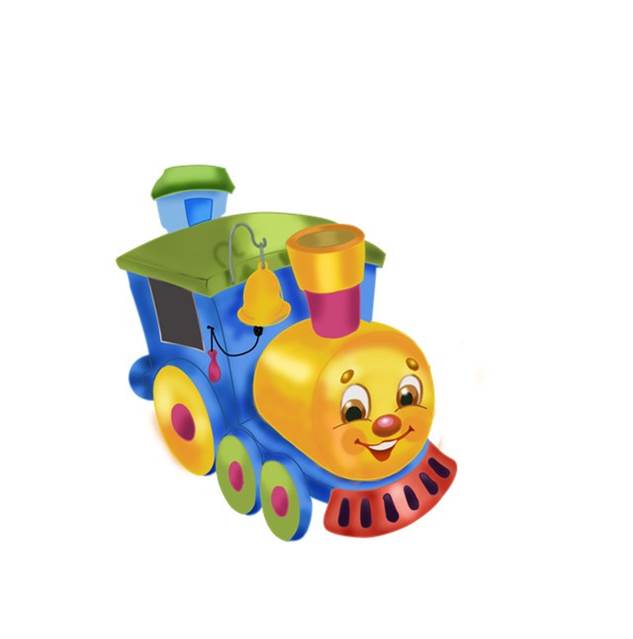 (ходьба по залу с согнутыми в локтях руками)                                      Там полным-полно чудес.
(удивленно произносить «м-м-м» на выдохе, одновременно постукивая пальцами по крыльям носа) Вот идет сердитый еж:               П-ф-ф-ф, п-ф-ф-ф, п-ф-ф-ф!               (низко наклониться, обхватив руками грудь – свернувшийся в клубок ежик) 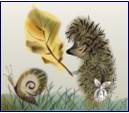 Где же носик? Не поймешь.                Ф-ф-р! Ф-ф-р! Ф-ф-р!Вот весёлая пчелаДетям меда принесла.З-з-з! З-з-з!Села нам на локоток,З-з-з! З-з-з!Полетела на носок.З-з-з! З-з-з!(звук и взгляд направлять по рисунку)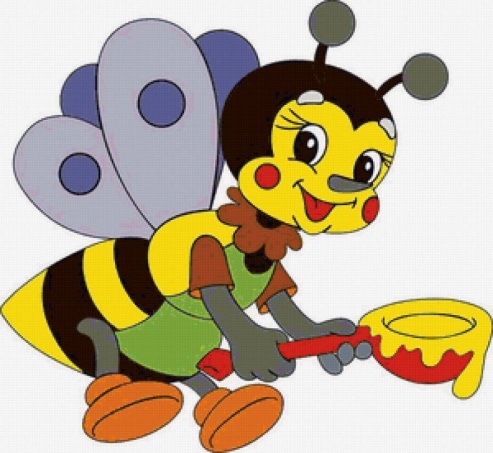 Пчёлку ослик испугал:Й-а-а! Й-а-а! Й-а-а!На весь лес он закричал:Й-а-а! Й-а-а! Й-а-а!(укрепление связок гортани, профилактика храпа)Гуси по небу летят,Гуси ослику гудят:Г-у-у! Г-у-у! Г-у-у! Г-у-у!Г-у-у! Г-у-у! Г-у-у! Г-у-у!(медленная ходьба, руки-крылья поднимать на вдохе, опускать со звуком)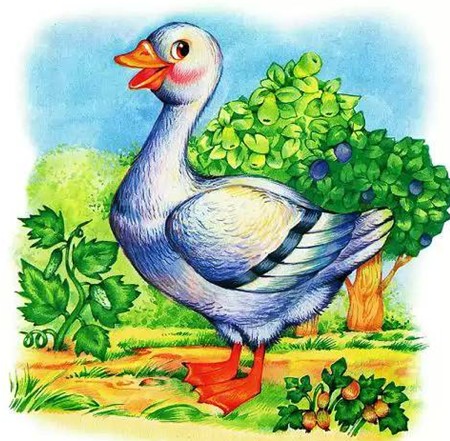 Устали? Нужно отдыхатьСесть и сладко позевать. (дети садятся на ковер и несколько раз зевают, стимулируя тем самым гортанно-глоточный аппарат и деятельность головного мозга)